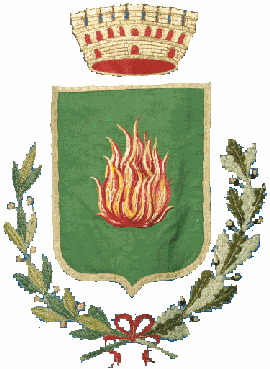 Citta’ di GalatoneServizio Pubblica IstruzioneServizio di  refezione scolastica – a.s. 2018/ 2019Si rende noto che dal 25 settembre 2018 avrà inizio il servizio di refezione scolastica rivolto ai bambini frequentanti la Scuola dell’infanzia e la Scuola Primaria a tempo pieno. A seguito delle determinazioni assunte dall’Amministrazione  con del. G.M. n. 228 del 17.10.2013, che ha previsto tre fasce di contribuzione a carico dell’utenza in relazione all’applicazione dell’indice della situazione economica equivalente, il costo di ogni singolo pasto è determinato come segue: REDDITO ANNUO ISEE – TICKET A PASTODa €  € 5.000,00 - € 1,50 Da €  € 10.000,00 - €1,80Reddito ISEE superiore a € 10.000 - € 2,10In presenza, nello stesso nucleo familiare, di diversi bambini interessati al servizio, al maggiore di età verrà applicata la tariffa intera, ai successivi sarà dimezzata. Gli utenti dovranno, ai fini della determinazione della tariffa a loro carico, presentare al Protocollo del Comune entro il 31.08.2018, istanza di iscrizione, secondo lo schema allegato, unitamente alla dichiarazione ISEE – anno 2018. A coloro che non presenteranno la documentazione ISEE sarà applicata la tariffa massima. Il servizio è affidato in appalto alla ditta di ristorazione “La Fenice srl” con sede legale in Galatone in Via G. Mameli, 5 e centro cottura in Via Migliaccio, n. 33. La gestione relativa al pagamento del ticket sarà gestito attraverso un sistema informatico messo a disposizione dalla Ditta, operante su web all’indirizzo www.mensaonline.it. L’accesso al sito avviene attraverso l’utilizzo di credenziali rilasciate ad ogni utente dalla ditta gestore del servizio e consente di avere ogni utile informazione (pasti consumati e rimanenti, menù, preferenze). Le modalità di pagamento del ticket sono le seguenti:  versamento presso gli Uffici Postali su c.c. n. 13109731 – Comune di Galatone – Servizio di Tesoreriaversamento presso sportello bancario su IBAN: IT76H 01030 79660 000000780863Comune di Galatone – Servizio di Tesoreria versamento presso le tabaccherie autorizzate su IBAN: IT 95D 07601 16000 000013109731Comune di Galatone – Servizio TesoreriaLa causale da indicare per tutte le modalità di pagamento è la seguente: “Servizio refezione Scolastica – alunno (cognome e nome)L’utente dovrà, inoltre,  presentare la ricevuta del versamento, che costituisce prova dell’avvenuto pagamento, presso l’ ufficio Comunale di P.za Costadura, che provvederà all’accreditamento dei pasti nella misura di quanto versato. In caso di mancato pagamento di n. 20 pasti, si procederà al recupero coattivo delle somme a mezzo di ingiunzione fiscale, con aggravio di spese a carico degli inadempienti. Per ogni informazione, gli utenti possono rivolgersi all’ Ufficio Comunale di P.za Costadura-tel. 0833 864928, e.mail bonusenergia@comune.galatone.le.it. L’assessore alla P. I.                                                            Il Reponsabile del SettoreD.ssa Daniela Colazzo                                                                Dr. Antonio Chiga                                                                                                Al Sig. Sindaco                                                                           Comune di Galatone                                                                                RICHIESTA SERVIZIO REFEZIONE SCOLASTICAANNO SCOLASTICO 2018-2019Il/la sottoscritto_________________________     __________________________________                                             cognome                                                     nome             nato/a a ______________Prov.________il__________residente a_____________________Via _________________, n._______codice fiscale_________________________________Tel._________________________,  consapevole: delle responsabilità penali che si assume per falsità in atti e dichiarazioni mendaci ai sensi degli artt. 71,75 e 76 del DPR n. 445/2000; che potranno essere eseguiti controlli a campione e controlli mirati diretti ad accertare la veridicità delle informazioni fornite (art. 4 D.Lgs. 109/98); delle modalità di organizzazione del servizio rese note mediante avviso pubblico e che si trasmettono in allegato alla presente;             quale genitore/tutore esercente la potestà sul minore/i sottoindicato/iCHIEDEdi poter usufruire per l’anno scolastico 2018/2019 del Servizio Refezione per i sottoelencati figli:1)______________________________________________________________________________      Cognome, nome                                 data di nascita                            codice fiscale  ______________________________________________________________________________                                                                        scuola di appartenenza 2)______________________________________________________________________________    Cognome, nome                                       data di nascita                             codice fiscale ________________________________________________________________________________                                                                       scuola di appartenenza 3)______________________________________________________________________________    Cognome, nome                                         data di nascita                           codice fiscale ________________________________________________________________________________                                                                         scuola di appartenenza Allega alla presente attestazione ISEE – anno 2018 . Data_____________________                                               Firma__________________________